w w w . i ei w or l d .c om Powered by an advanced 14nm Intel® Xeon® D 64-bit SoC processor, up to 128GB DDR4 ECC RDIMM RAM / 64GB DDR4 non-ECC UDIMM RAM, and the 12Gb/ s SAS-enabled GRAND-BDE delivers outstanding performance for data transmission and applications. With a thermal design power of only 20-65W, the GRAND- BDE fulfills demands for both performance and energy saving.Features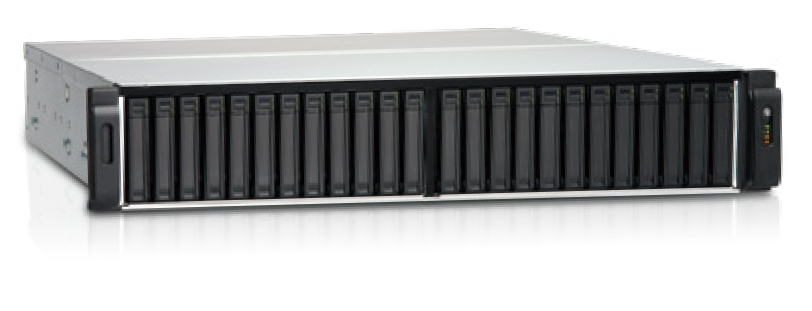 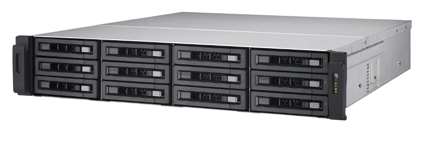 Intel® Xeon® D processor optimizes performance and efficiency4 x DIMM Slots, up to 128 GB memory with 4 x 32GB DIMMs4 x PCIe slot can support 40GbE network cardStorage expandable, up to 1PB10GbE network card support ready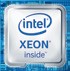 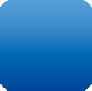 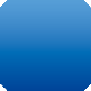 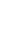 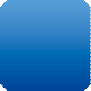 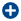 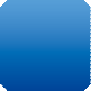 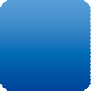 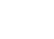 Excellent HardwareImmensely, Durable & CompactThe GRAND-BDE  supports SAS 12Gb/s  2.5” drives, allowing for  SAS 12Gb/  s and SATA 6Gb/s hard drives and SSDs. Businesses can create the most powerful storage by implementing suitable drives based on their needs.Expansion CapabilityGRAND-BDE provide Five built-in PCIe 3.0 expansion slots provide great expandability options for 10GbE/40GbE network adapters, USB 3.1 Gen 2 (10Gb/s) and 12Gb/s SAS expansion cards, PCIe NVMe SSD - or even a graphics card.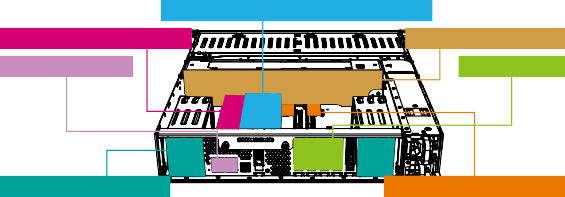 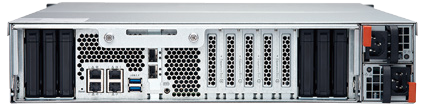 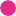 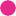 Specifications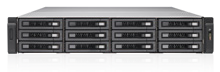 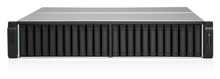 Ordering Information*Pre-install Memory by RequestPacking ListOptions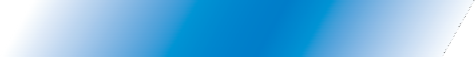 Model NameGRAND-BDE-18BGRAND-BDE-30BCPUIntel® Xeon® Processor D-1521, 4 core 2.4 GHz Intel® Xeon® Processor D-1531, 6 core 2.2 GHzIntel® Xeon® Processor D-1548, 8 core 2.0 GHz (for GRAND-BDE-30B only)Intel® Xeon® Processor D-1521, 4 core 2.4 GHz Intel® Xeon® Processor D-1531, 6 core 2.2 GHzIntel® Xeon® Processor D-1548, 8 core 2.0 GHz (for GRAND-BDE-30B only)MemoryTotal DIMM slots: 4Maximum memory: DDR4 128GB (32GB RDIMM x 4)Total DIMM slots: 4Maximum memory: DDR4 128GB (32GB RDIMM x 4)Drive Tray SSD drive bay x 6Front: 2.5” / 3.5” x 12 Rear: 2.5” SSD drive bay x 6Front: 2.5” x 24 Rear: 2.5” Rear: 2.5” SSD drive bay x 6Hard DriveFront: SAS 12Gb/s, SAS 6Gb/s, SATA 6Gb/s and SSD Rear: SATA 6Gb/s and SSDFront: SAS 12Gb/s, SAS 6Gb/s, SATA 6Gb/s and SSD Rear: SATA 6Gb/s and SSDNetwork port4 x Gigabit ports4 x Gigabit portsLEDs10 GbE network, system status, network, drive LED10 GbE network, system status, network, drive LEDButtonsPower button, Reset buttonPower button, Reset buttonForm Factor2U rack mount2U rack mountDimensions (H x W x D)88 x 442.5 x 530.5 mm 3.46 x 17.42 x 20.89 inch88.3 x 439 x 484.5 mm 3.47 x 17.28 x 19.07 inchOperating Temperature0ºC ~ 40ºC0ºC ~ 40ºCRelative Humidity5 to 95% non-condensing, wet bulb: 27ºC5 to 95% non-condensing, wet bulb: 27ºCPower SupplyRedundant power: input 90 to 264VAC: 450W x 2Redundant power: input 90 to 264VAC: 450W x 2PCIe Expansion SlotsQuantity: 4Slot 1: PCIe 3.0 x8 Slot 3: PCIe 3.0 x4Slot 2: PCIe 2.0 x4 Slot 4: PCIe 3.0 x4 or PCIe 3.0 x8*Note: Slot 4 provides the bandwidth of PCIe 3.0 x8 when Slot 3 is not in use. Slot 4 then provides the bandwidth of PCIe 3.0 x4 only when an expansion board is installed in Slot 3.Quantity: 4Slot 1: PCIe 3.0 x8 Slot 3: PCIe 3.0 x4Slot 2: PCIe 2.0 x4 Slot 4: PCIe 3.0 x4 or PCIe 3.0 x8*Note: Slot 4 provides the bandwidth of PCIe 3.0 x8 when Slot 3 is not in use. Slot 4 then provides the bandwidth of PCIe 3.0 x4 only when an expansion board is installed in Slot 3.Fan4 x 6 cm High efficiency fan4 x 6 cm High efficiency fan10GbE PCIe Card SlotSupport specific 10GbE network card (P/N: LAN-10G2F-PHY-CS4227)Support specific 10GbE network card (P/N: LAN-10G2F-PHY-CS4227)Part No.DescriptionGRAND-BDE-18B- D1521-R102U 12Bay front 3.5”, 6bay rear 2.5” HDD or SSD support, rackmount storage server system (Barebone) with Intel® Xeon® D-1521, 450W redundant PSU, RoHSGRAND-BDE-18B- D1531-R102U 12Bay front 3.5”, 6bay rear 2.5” HDD or SSD support, rackmount storage server system (Barebone) with Intel®Xeon® D-1531, 450W redundant PSU, RoHSGRAND-BDE-30B- D1521-R102U 24Bay front 2.5”, 6bay rear 2.5” HDD or SSD support, rackmount storage server system (Barebone) wth Intel® Xeon® D-1521, with 450W redundant PSU, RoHSGRAND-BDE-30B- D1531-R102U 24Bay front 2.5”, 6bay rear 2.5” HDD or SSD support, rackmount storage server system (Barebone) wth Intel®Xeon® D-1531, with 450W redundant PSU, RoHSGRAND-BDE-30B- D1548-R102U 24Bay front 2.5”, 6bay rear 2.5” HDD or SSD support, rackmount storage serversystem (Barebone) wth Intel® Xeon® D-1548, with 450W redundant PSU, RoHSItemItemDescriptionNetwork cardLAN-40G2SF-MLXDual-port 40GbE QSFP+ network expansion cardNetwork cardLAN-10G2SF-MLXDual-port 10GbE SFP+ network expansion cardNetwork cardLAN-10G2T-X550Dual-port 10GBASE-T network expansion cardUSB cardUSB-U31A2P01USB 3.1 Gen 2 10Gbps Type-A dual-port PCIe cardSAS CardSAS-12G2EDual port storage expansion, SAS 12GbpsRail kitRAIL-A03-57A03 series (Chassis) slide, Maxmium load 57 kgCableCAB-SAS10M-8644MiniSAS Cable (SFF-8644 to SFF-8644), 1.0mCAB-SAS05M-8644MiniSAS Cable (SFF-8644 to SFF-8644), 0.5mEthernet cable x 4Flat head screws (for 2.5” HDD)Power cord x 2Flat head screws (for 3.5” HDD, GRAND-BDE-180B only)